INDICAÇÃO Nº 4183/2017Indica ao Poder Executivo Municipal, que efetue serviços  de tapa buracos em rua de grande movimento na Vila Grego.Excelentíssimo Senhor Prefeito Municipal, Nos termos do Art. 108 do Regimento Interno desta Casa de Leis, dirijo-me a Vossa Excelência para sugerir que, por intermédio do Setor competente sejam efetuados serviços de tapa buracos na Rua Ceará próximo à residência de número 783, Vila Greggo.Justificativa:Moradores próximos alegam que, a referida rua esta totalmente tomada por buracos, porém o trecho em questão é o mais crítico. Acidentes já ocorreram envolvendo motoboy que faziam entrega de lanches à noite.Plenário “Dr. Tancredo Neves”, em  26 de abril de 2.017.Gustavo Bagnoli-vereador-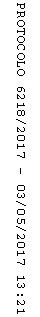 